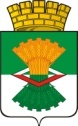 ПОСТАНОВЛЕНИЕГлавы  Махнёвского  муниципального образования         от   29 апреля  2014 года       п.г.т. Махнево                      № 20Об организационных мерах по возложению   персональной  ответственности  руководителей органов местного самоуправления Махнёвского муниципального образования за состоянием  антикоррупционной  работы            Во исполнение Указа Губернатора Свердловской области  от 21.02.2014 № 101-УГ «Об организационных мерах по установлению персональной ответственности за антикоррупционную ответственность»           ПОСТАНОВЛЯЮ:              1. Возложить  персональную ответственность   в органах местного самоуправления Махнёвского муниципального образования за состоянием антикоррупционной работы  на:1.1 Главу Махнёвского муниципального образования;1.2 Главу Администрации Махнёвского муниципального образования;1.3Председателя Контрольного управления Махнёвского муниципального образования. 2.  Установить, что руководители    органов местного самоуправления, указанные в пункте 1 настоящего Постановления, в возглавляемых ими структурных подразделениях обеспечивают организационные меры по установлению персональной ответственности руководителей структурных подразделений за состоянием антикоррупционной работы.         3.  Настоящее Постановление опубликовать в газете «Алапаевская искра» и разместить на официальном сайте в сети «Интернет».        4. Контроль за исполнением настоящего Постановления оставляю за собой.Глава муниципального образования                                     И.М.Авдеев